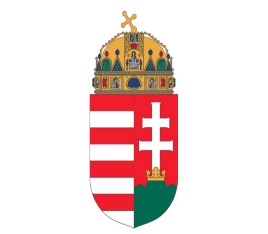 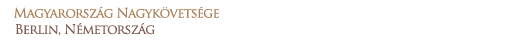 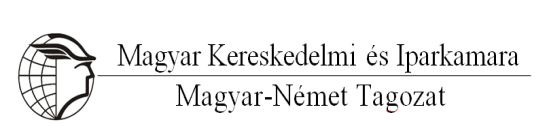 A digitalizáció aktualitásai Németországban és MagyarországonFeladatok, kihívások, megoldásokc. üzleti fórum és üzletember-találkozóa Magyar Kereskedelmi és Iparkamara Magyar - Német Tagozatának szervezésébenIdőpont: 	2017. február 21., kedd, 10.00 óra Helyszín: 	Magyarország Berlini Nagykövetsége,Unter den Linden 76, 10117 BerlinPROGRAMTERVA fórum nyelve az angol.A program a Pallas Athéné Domus Innovationis Alapítvány támogatásával valósul meg.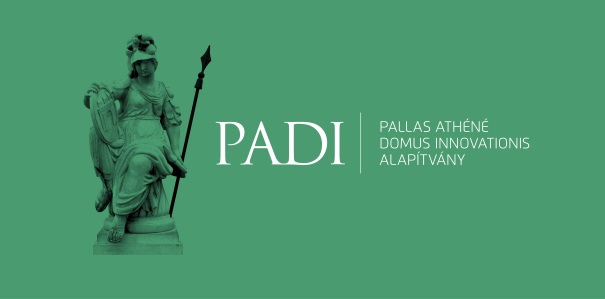 09.30 – 10.00Regisztráció10.00 – 10.20KöszöntőDr. Györkös Péter, nagykövet, Magyarország Berlini NagykövetségeDr. Parragh László, elnök, Magyar Kereskedelmi és Iparkamara10.20 – 10.35A magyar-német digitális együttműködési platform kialakításaDr. Györkös Péter, nagykövet, Magyarország Berlini Nagykövetsége10.35 – 10.50Helyzetkép a német gazdaság digitalizációjárólDE előadó (felkérés alatt)10.50 – 11.05„Vállalkozz digitálisan!” – a magyarországi vállalati IKT helyzet áttekintéseKoleszár Péter, vezető IKT tanácsadó, MKIK „Vállalkozz digitálisan! projekt11.05 – 11.20Innovatív megoldások, start-up cégek NémetországbanBundesverband Deutsche Startups e.V. (felkérés alatt)11.20 – 11.40Német start-up céges jó gyakorlatok bemutatása (felkérés alatt)11.40 – 12.00Magyar céges jó gyakorlatok bemutatásaAz MTA Számítástechnikai és Automatizálási Kutatóintézet AUDI Förder Szimulációs ProjektjeMTA (felkérés alatt)Digitális átállás a német és magyar irodai folyamatokbanDely Tamás, ügyvezető igazgató, Intermark Kft., Irodai Kaizen®12.00 – 13.00Szünet13.00 – 16.00Üzletember-találkozó és cégek prezentációja